Разъяснения положений документации о закупке от 27.06.2016 г. № 1 (Извещение от 21.06.2016 г. № ЗК-ДЗИО–266)Приложение к Разъяснениям положений документации о закупке от 27.06.2016 г. № 1 (Извещение от 21.06.2016 г. № ЗК-ДЗИО–266)Перечень объектов и их характеристикиВ связи с тем, что строительство и (или) проектирование объектов 
не завершено, возможно уточнение мест размещения 
и протяженности объектов.1. Сети инженерно-технического обеспечения Резидентов и устройство проезда от автодороги «Архыз-Лунная поляна-гора Дукка» до зоны апарт-отелей и комплекса шале в районе верхней станции канатной дороги В13, поселок Романтик ВТРК «Архыз.В состав объекта входят:1. Проезд до комплекса шале. 2. Проезд до зоны апарт-отелей.3. Мостовой переход. 4. Наружные сети электроснабжения.  5. Наружные сети водоснабжения.6. Наружные сети водоотведения. 7. Наружные сети газоснабжения.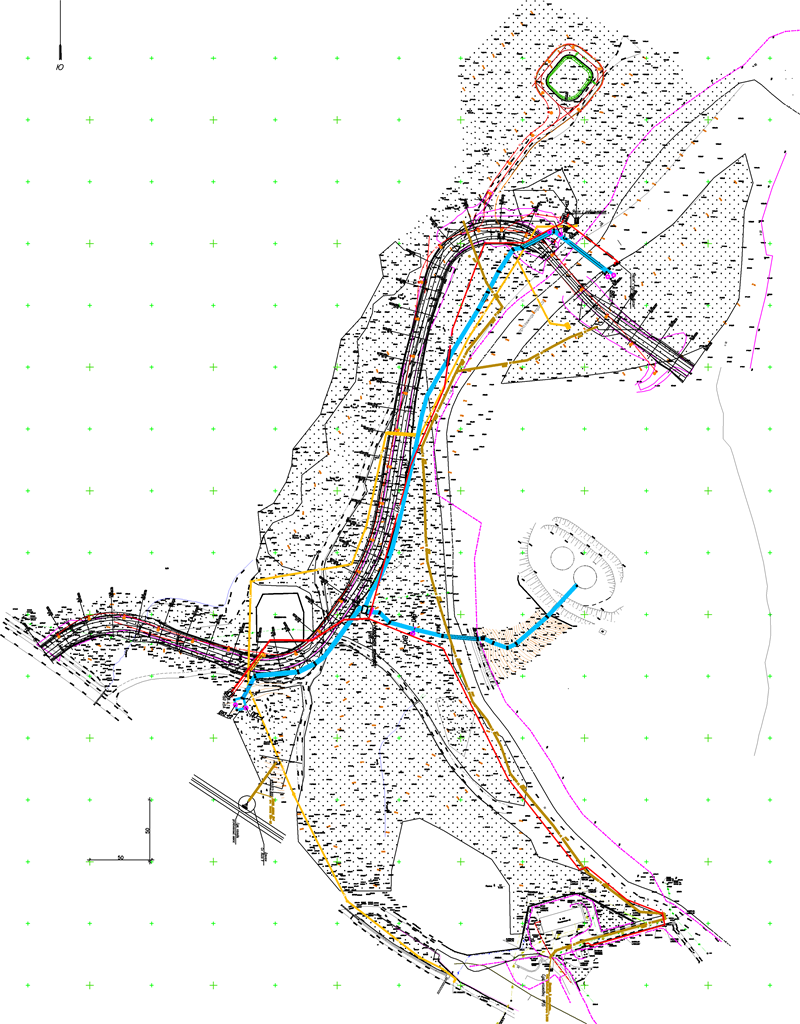 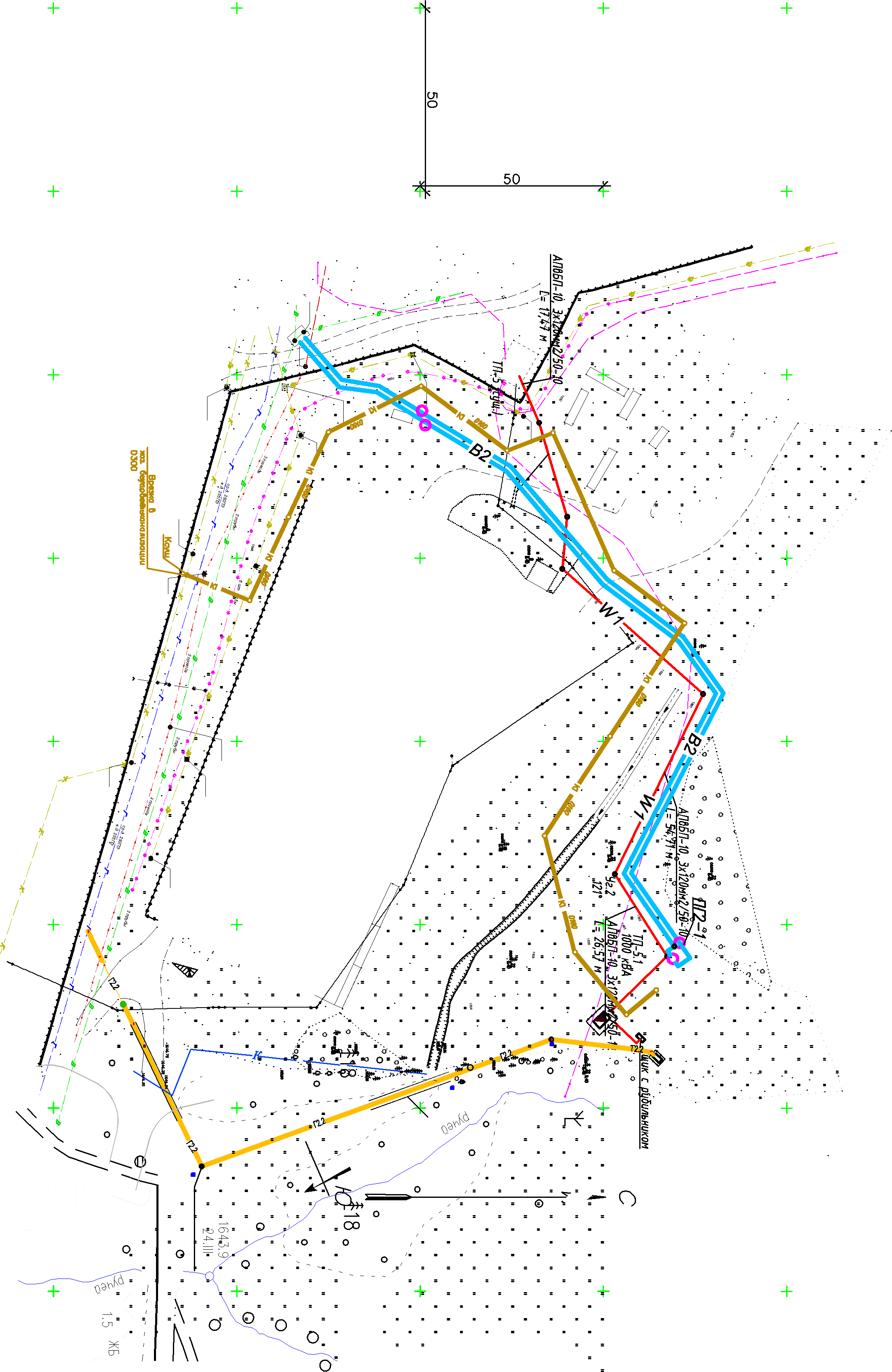 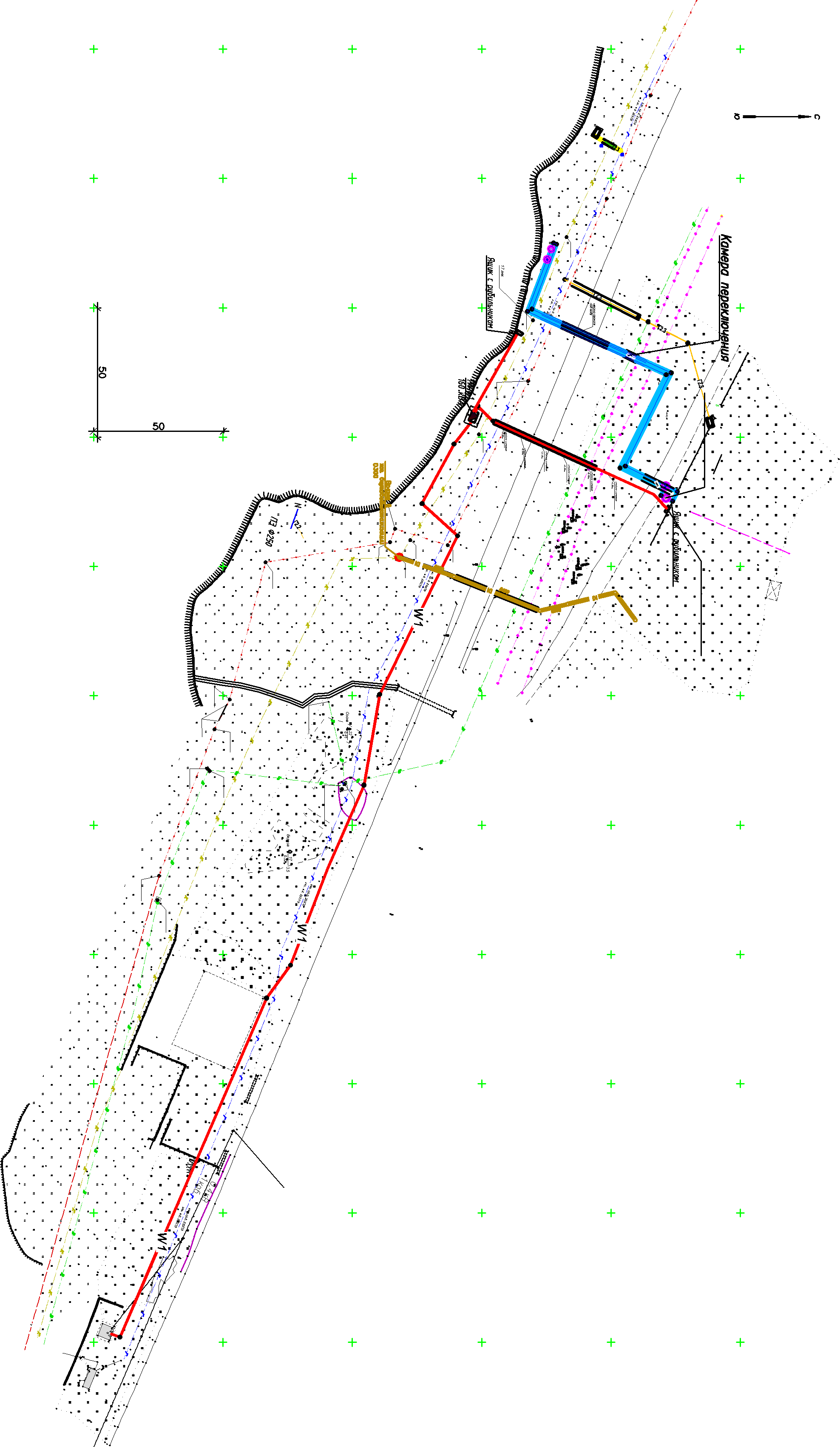 2. Пассажирская подвесная канатная дорога кресельного типа SL8 с отцепляемым зажимом, многофункциональный центр, горнолыжные трассы MV3, MV4, MV5 и система искусственного снегообразования трасс п. «Лунная поляна», ВТРК «Архыз». Пятый этап. Лавинозащитные и противооползневые сооружения в районе верхней станции SL8 и горнолыжной трассы MV5.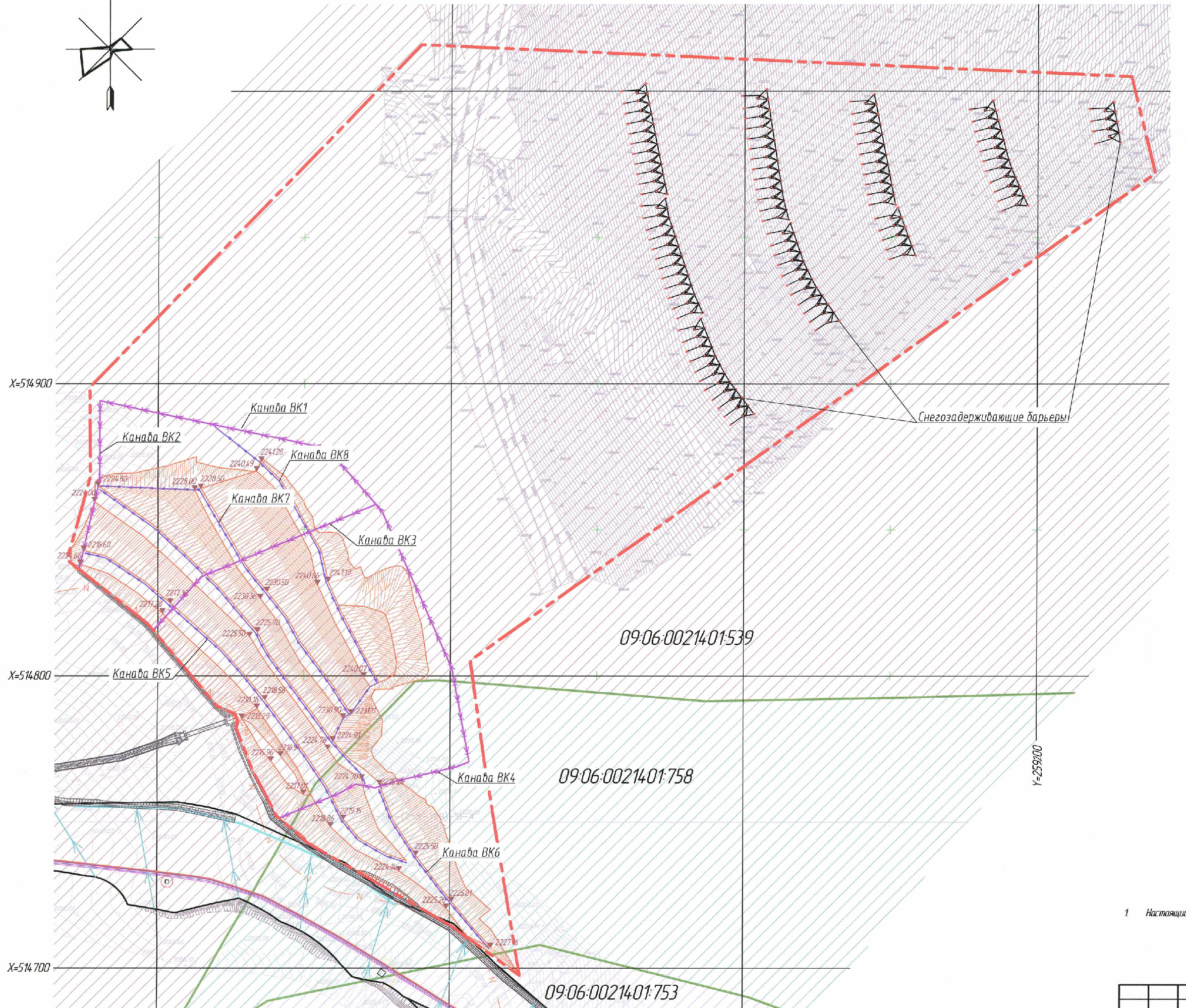 3. Пассажирская подвесная канатная дорога кресельного типа SL8 с отцепляемым зажимом, многофункциональный центр, горнолыжные трассы MV3, MV4, MV5 и система искусственного снегообразования трасс п. «Лунная поляна», ВТРК «Архыз». Шестой этап. Подъездная автомобильная дорога. Стоянки автомобилей.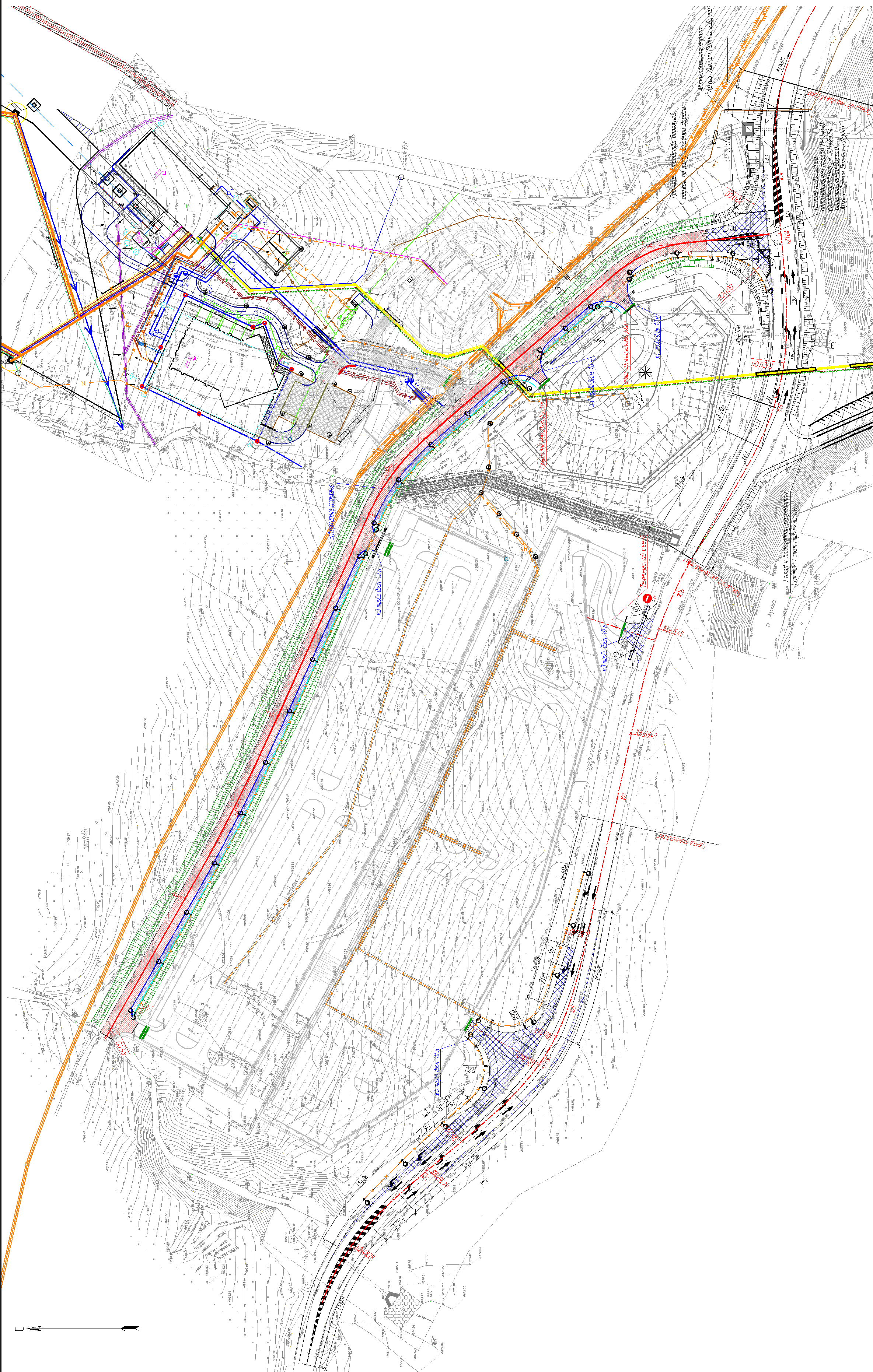 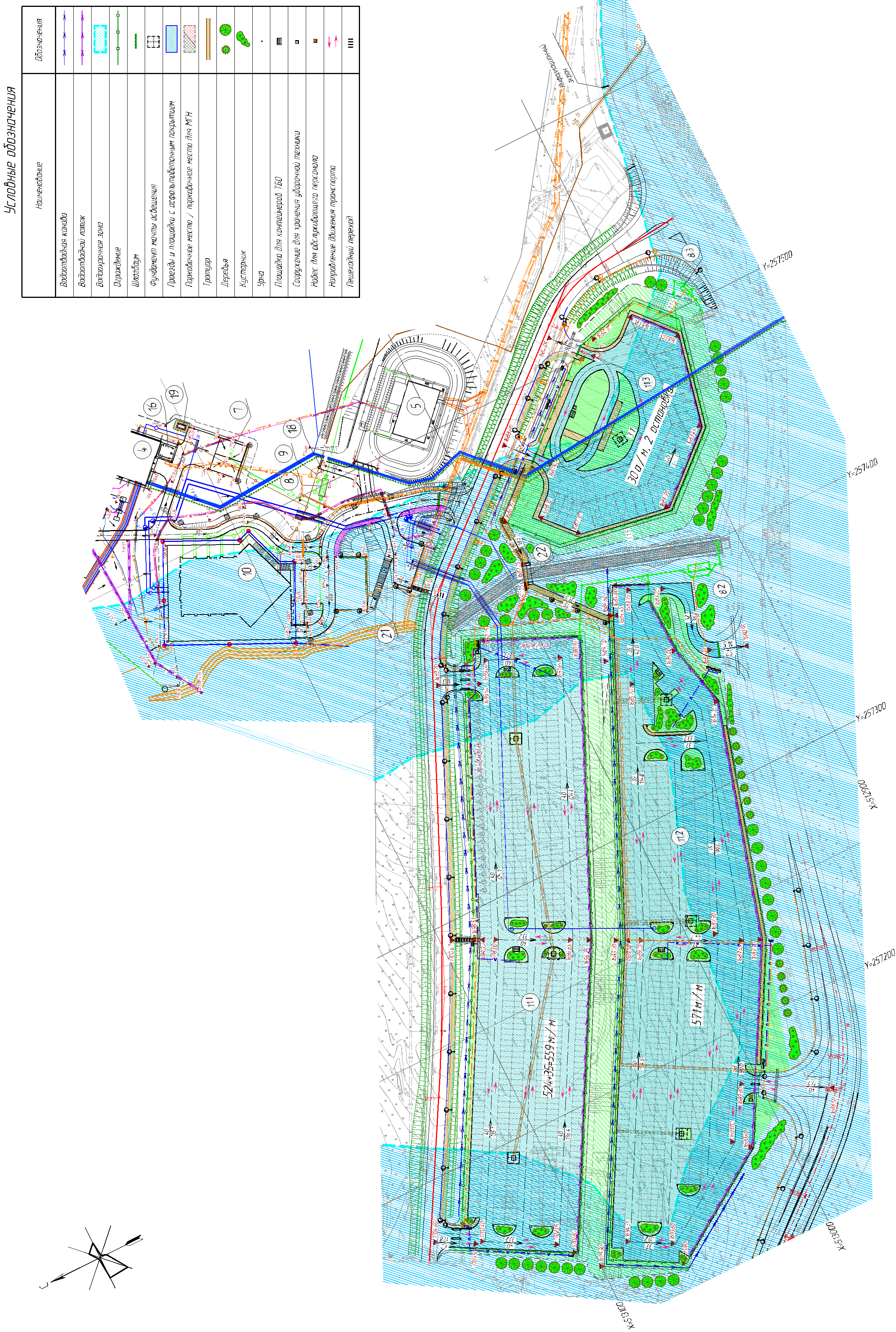 № п/пВопросРазъяснения1Объекты капитального строительства и линейные объекты, представленные в Техническом задании, не содержат характеристик объектов (площадь, протяженность), что не позволяет в достаточной мере произвести расчет стоимости для формирования цены заявки.Характеристики объектов представлены в приложении 
к настоящему разъяснению 
на 7 листах.Прошу учесть данную информацию при формировании заявки на участие в закупке.